Agency overviewOur vision is to create thriving environments, communities and economies for the people of New South Wales. We focus on some of the biggest issues facing our state. We deliver sustainable water resource and environment management, secure our energy supply, oversee our planning system, maximise community benefit from government land and property, and create the conditions for a prosperous state. We strive to be a high-performing, world-class public service organisation that celebrates and reflects the full diversity of the community we serve and seeks to embed Aboriginal cultural awareness and knowledge throughout the department.The Natural Resources Access Regulator (NRAR) Act 2017 enacted by the NSW Parliament in November 2017 provides for the establishment of a new independent water regulator in NSW focused on establishing best practice water regulation underpinned by ethics, good governance and stakeholder engagement to deliver effective and reliable water regulation for the people of NSW.Primary purpose of the roleThe role undertakes field property inspections and contributes to other compliance activities to support the achievement of regulatory objectives. The role has responsibility to assist with training of new employees, as well as monitoring and participation in the updating of internal systems to increase efficiency. Key accountabilitiesUndertake frequent field inspections, including in remote areas, to determine the likelihood of compliance with water legislationProvide timely, accurate information and general guidance to landholders in relation to compliancePrepare and/or contribute to timely and accurate reports, and correspondence relevant to compliance monitoring activitiesMaintain accurate and timely records in systems to support the effective operation and reporting of compliance activitiesAdhere to all workplace health and safety guidance and directions, and support a safe workplaceProvide training and guidance to new employees to ensure day to day compliance activities are undertaken in a cohesive, consistent, effective and efficient manner in accordance with established policies, procedures and protocolsAssist the updating of internal systems and monitor existing internal systems to ensure operational functionality and efficiencyKey challengesUndertaking compliance activities in an effective, efficient and impartial manner, given the high volume and sensitive regulatory nature of the work and communicating effectively with landholdersEffectively train new team members to achieve both quality and output measuresInterpreting and ensuring the correct application of legislation, policies and proceduresKey relationshipsRole dimensionsDecision makingThis role has autonomy to make decisions that are under their direct control, as directed by their Field Safety Supervisor/Manager.Refers to the Field Safety Supervisor/Manager decisions that require significant change to outcomes, timeframes or systems; are likely to escalate or require submission to a higher level of management.This role is accountable for the delivery of work assignments and training on time and to expectations in terms of quality, deliverables and outcomes.Reporting lineField Safety SupervisorDirect reportsNilBudget/ExpenditureNilEssential requirementsAppointment is subject to the satisfactory participation in mandatory pre-employment probity screeningCommitment and willingness to undertake high levels of travel to remote areas and safely undertake field work requirements of the role.Current NSW Driver LicenceCapabilities for the roleThe NSW public sector capability framework describes the capabilities (knowledge, skills and abilities) needed to perform a role. There are four main groups of capabilities: personal attributes, relationships, results and business enablers, with a fifth people management group of capabilities for roles with managerial responsibilities. These groups, combined with capabilities drawn from occupation-specific capability sets where relevant, work together to provide an understanding of the capabilities needed for the role.The capabilities are separated into focus capabilities and complementary capabilities. Focus capabilitiesFocus capabilities are the capabilities considered the most important for effective performance of the role. These capabilities will be assessed at recruitment. The focus capabilities for this role are shown below with a brief explanation of what each capability covers and the indicators describing the types of behaviours expected at each level.Complementary capabilitiesComplementary capabilities are also identified from the Capability Framework and relevant occupation-specific capability sets. They are important to identifying performance required for the role and development opportunities. Note: capabilities listed as ‘not essential’ for this role are not relevant for recruitment purposes however may be relevant for future career development.ClusterPlanning, Industry and Environment AgencyDepartment of Planning, Industry & EnvironmentDivision/Branch/UnitWater/ Natural Resources Access RegulatorClassification/Grade/BandClerk Grade 5/6ANZSCO Code511112PCAT Code1119192Date of ApprovalJuly 2021Agency Websitewww.dpie.nsw.gov.au  natural-resources-access-regulatorWho WhyInternalField Supervisor or ManagerReceive guidance and direction on policies and procedures Report and manage WHS incidents, observed illegal or inappropriate behaviour and apparent conflicts of interestConsult, support, receive direction, provide updates and advice on existing internal systems and processesTeam MembersProvide appropriate training and guidance to new employees during the onboarding processExternalLandholders or regulated entitiesProvide support and information on legislated requirements Undertake field inspections to determine complianceFOCUS CAPABILITIESFOCUS CAPABILITIESFOCUS CAPABILITIESFOCUS CAPABILITIESFOCUS CAPABILITIESCapability group/setsCapability nameBehavioural indicatorsLevel 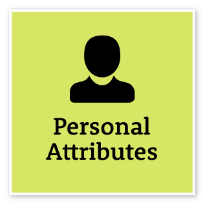 Act with IntegrityBe ethical and professional, and uphold and promote the public sector valuesAct with IntegrityBe ethical and professional, and uphold and promote the public sector valuesRepresent the organisation in an honest, ethical and professional waySupport a culture of integrity and professionalismUnderstand and help others to recognise their obligations to comply with legislation, policies, guidelines and codes of conductRecognise and report misconduct and illegal and inappropriate behaviourReport and manage apparent conflicts of interest and encourage others to do soIntermediate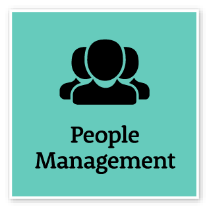 Manage and Develop PeopleEngage and motivate staff, and develop capability and potential in othersManage and Develop PeopleEngage and motivate staff, and develop capability and potential in othersClarify the work required, and the expected behaviours and outputs Clearly communicate team members’ roles and responsibilities Contribute to developing team capability and recognise potential in people Recognise good performance, and give support and regular constructive feedback linked to development needs Identify appropriate learning opportunities for team members Create opportunities for all team members to contribute Act as a role model for inclusive behaviours and practices Recognise performance issues that need to be addressed and seek appropriate adviceFoundational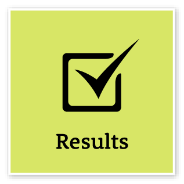 Think and Solve ProblemsThink, analyse and consider the broader context to develop practical solutionsThink and Solve ProblemsThink, analyse and consider the broader context to develop practical solutionsIdentify the facts and type of data needed to understand a problem or explore an opportunityResearch and analyse information to make recommendations based on relevant evidenceIdentify issues that may hinder the completion of tasks and find appropriate solutionsBe willing to seek input from others and share own ideas to achieve best outcomesGenerate ideas and identify ways to improve systems and processes to meet user needsIntermediateDemonstrate AccountabilityBe proactive and responsible for own actions, and adhere to legislation, policy and guidelinesDemonstrate AccountabilityBe proactive and responsible for own actions, and adhere to legislation, policy and guidelinesBe proactive in taking responsibility and being accountable for own actionsUnderstand delegations and act within authority levelsIdentify and follow safe work practices, and be vigilant about own and others’ application of these practicesBe aware of risks and act on or escalate risks, as appropriateUse financial and other resources responsiblyIntermediate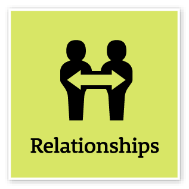 Communicate EffectivelyCommunicate clearly, actively listen to others, and respond with understanding and respectCommunicate EffectivelyCommunicate clearly, actively listen to others, and respond with understanding and respectFocus on key points and speak in plain EnglishClearly explain and present ideas and argumentsListen to others to gain an understanding and ask appropriate, respectful questionsPromote the use of inclusive language and assist others to adjust where necessaryMonitor own and others’ non-verbal cues and adapt where necessaryWrite and prepare material that is well structured and easy to followCommunicate routine technical information clearlyIntermediateCommit to Customer ServiceProvide customer-focused services in line with public sector and organisational objectivesCommit to Customer ServiceProvide customer-focused services in line with public sector and organisational objectivesFocus on providing a positive customer experienceSupport a customer-focused culture in the organisationDemonstrate a thorough knowledge of the services provided and relay this knowledge to customersIdentify and respond quickly to customer needsConsider customer service requirements and develop solutions to meet needsResolve complex customer issues and needsCooperate across work areas to improve outcomes for customersIntermediate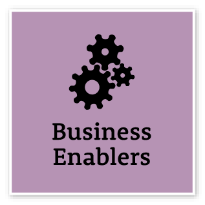 Project ManagementUnderstand and apply effective planning, coordination and control methodsProject ManagementUnderstand and apply effective planning, coordination and control methodsUnderstand project goals, steps to be undertaken and expected outcomesPlan and deliver tasks in line with agreed project milestones and timeframesCheck progress against agreed milestones and timeframes, and seek help to overcome barriersParticipate in planning and provide feedback on progress and potential improvements to project processesFoundationalCOMPLEMENTARY CAPABILITIESCOMPLEMENTARY CAPABILITIESCOMPLEMENTARY CAPABILITIESCOMPLEMENTARY CAPABILITIESCOMPLEMENTARY CAPABILITIESCapability group/setsCapability nameDescriptionLevel Display Resilience and CourageDisplay Resilience and CourageBe open and honest, prepared to express your views, and willing to accept and commit to changeIntermediateManage SelfManage SelfShow drive and motivation, an ability to self-reflect and a commitment to learningIntermediateValue Diversity and InclusionValue Diversity and InclusionDemonstrate inclusive behaviour and show respect for diverse backgrounds, experiences and perspectivesFoundationalWork CollaborativelyWork CollaborativelyCollaborate with others and value their contributionFoundationalInfluence and NegotiateInfluence and NegotiateGain consensus and commitment from others, and resolve issues and conflictsFoundationalDeliver ResultsDeliver ResultsAchieve results through the efficient use of resources and a commitment to quality outcomesIntermediatePlan and PrioritisePlan and PrioritisePlan to achieve priority outcomes and respond flexibly to changing circumstancesIntermediateFinanceFinanceUnderstand and apply financial processes to achieve value for money and minimise financial riskFoundationalTechnologyTechnologyUnderstand and use available technologies to maximise efficiencies and effectivenessFoundationalProcurement and Contract ManagementProcurement and Contract ManagementUnderstand and apply procurement processes to ensure effective purchasing and contract performanceFoundational